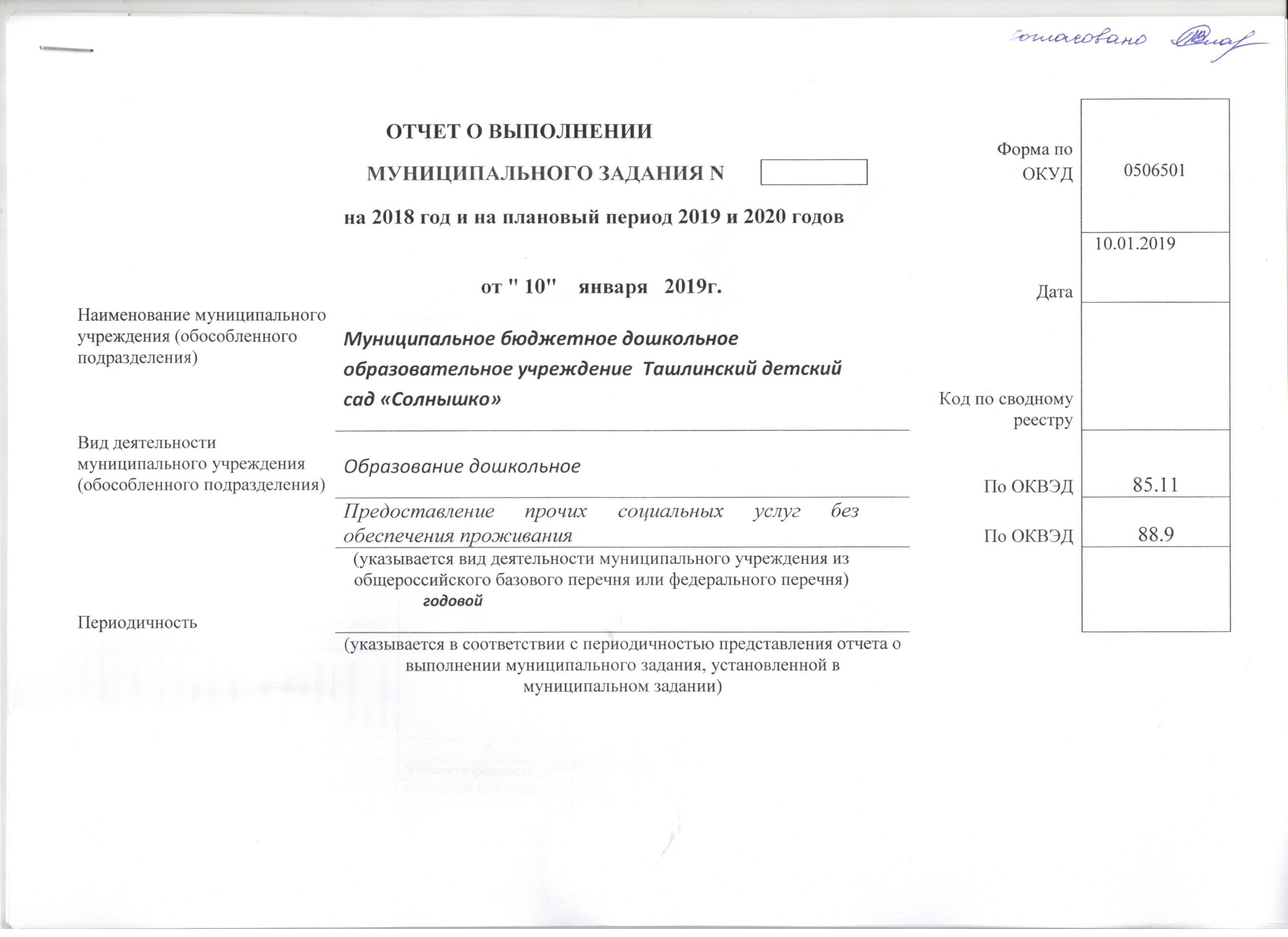 Часть I. Сведения об оказываемых муниципальных услугах(2)
Раздел 1.3. Сведения о фактическом достижении показателей, характеризующих объем и (или) качество муниципальной услуги3.1. Сведения о фактическом достижении показателей, характеризующих качество муниципальной услуги3.2. Сведения о фактическом достижении показателей, характеризующих объем муниципальной услугиРаздел 2.3. Сведения о фактическом достижении показателей, характеризующих объем и (или) качество муниципальной услуги3.1. Сведения о фактическом достижении показателей, характеризующих качество муниципальной услуги3.2. Сведения о фактическом достижении показателей, характеризующих объем муниципальной услугиЧасть II. Сведения о выполняемых работах(2) 
Раздел 1.3. Сведения о фактическом достижении показателей, характеризующих объем и (или) качество  муниципальной услуги3.1. Сведения о фактическом достижении показателей, характеризующих качество  муниципальной услуги  на 2018 год и на плановый период 2019 и 2020 годов на 1 ______________ 20__ г.3.2. Сведения о фактическом достижении показателей, характеризующих объем  муниципальной услуги	Раздел 2.3. Сведения о фактическом достижении показателей, характеризующих объем и (или) качество муниципальной услуги3.1. Сведения о фактическом достижении показателей, характеризующих качество  муниципальной услуги на 2018 год и на плановый период 2019 и 2020 годов на 1 ______________ 20__ г.3.2. Сведения о фактическом достижении показателей, характеризующих объем  муниципальной услуги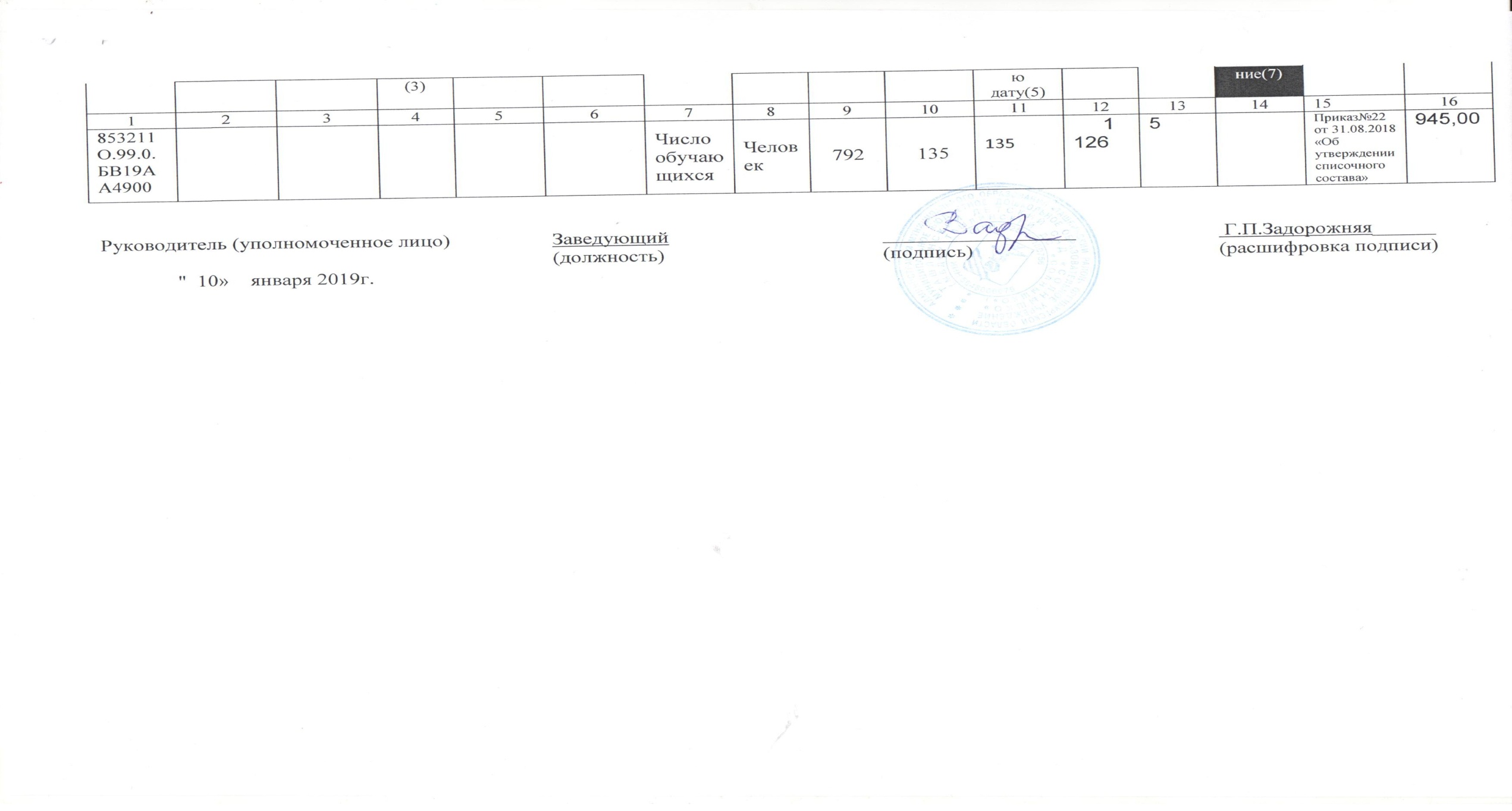 1. Наименование муниципальной услугиРеализация основных общеобразовательных программ дошкольного образованияКод по общероссийскомубазовому перечню илифедеральному перечню50.Д45.02. Категории потребителей муниципальной услугиФизические лица от 1 до 3 летУникальный номер реестровой записи (3)Показатель, характеризующий содержание муниципальной услугиПоказатель, характеризующий содержание муниципальной услугиПоказатель, характеризующий содержание муниципальной услугиПоказатель, характеризующий условия (формы) оказания муниципальной услугиПоказатель, характеризующий условия (формы) оказания муниципальной услугиПоказатель качества муниципальной услугиПоказатель качества муниципальной услугиПоказатель качества муниципальной услугиПоказатель качества муниципальной услугиПоказатель качества муниципальной услугиПоказатель качества муниципальной услугиПоказатель качества муниципальной услугиПоказатель качества муниципальной услугиПоказатель качества муниципальной услугиУникальный номер реестровой записи (3)Показатель, характеризующий содержание муниципальной услугиПоказатель, характеризующий содержание муниципальной услугиПоказатель, характеризующий содержание муниципальной услугиПоказатель, характеризующий условия (формы) оказания муниципальной услугиПоказатель, характеризующий условия (формы) оказания муниципальной услугинаименование показателя (3)единица измеренияединица измерениязначениезначениезначениедопустимое (возможное) отклонение(6)отклонение, превышающее допустимое (возможное) отклонение(7)причина отклоненияУникальный номер реестровой записи (3)Показатель, характеризующий содержание муниципальной услугиПоказатель, характеризующий содержание муниципальной услугиПоказатель, характеризующий содержание муниципальной услугиПоказатель, характеризующий условия (формы) оказания муниципальной услугиПоказатель, характеризующий условия (формы) оказания муниципальной услугинаименование показателя (3)наименование (3)код по ОКЕИ (3)утверждено в муниципальном задании на год (3)утверждено в муниципальном задании на отчетную дату(4)исполнено на отчетную дату(5)допустимое (возможное) отклонение(6)отклонение, превышающее допустимое (возможное) отклонение(7)причина отклоненияУникальный номер реестровой записи (3)(наименование показателя) (3)(наименование показателя) (3)(наименование показателя) (3)(наименование показателя) (3)(наименование показателя) (3)наименование показателя (3)наименование (3)код по ОКЕИ (3)утверждено в муниципальном задании на год (3)утверждено в муниципальном задании на отчетную дату(4)исполнено на отчетную дату(5)допустимое (возможное) отклонение(6)отклонение, превышающее допустимое (возможное) отклонение(7)причина отклонения1234567891011121314158010111О.99.0.БВ24ДМ63000Не указаноОчнаяУдовлетворенность родителей качеством предоставленной услуги%7441001001005-Анкета  от 28.09.20188010111О.99.0.БВ24ДМ63000Не указаноОчнаяДоля педагогических работников, имеющих высшее профессиональное образование%7443131 315-Доля аттестованных педагогических работников%744  929292 5-Приказы Количество случаев травматизмаштук796000--Доля своевременно устраненных нарушений, выявленных в результате проверок контролирующим и органами%744959595 5Отсутствие финсредствУникальный номер реестровой записи (3)Показатель, характеризующий содержание муниципальной услугиПоказатель, характеризующий содержание муниципальной услугиПоказатель, характеризующий содержание муниципальной услугиПоказатель, характеризующий условия (формы) оказания муниципальной услугиПоказатель, характеризующий условия (формы) оказания муниципальной услугиПоказатель объема муниципальной услугиПоказатель объема муниципальной услугиПоказатель объема муниципальной услугиПоказатель объема муниципальной услугиПоказатель объема муниципальной услугиПоказатель объема муниципальной услугиПоказатель объема муниципальной услугиПоказатель объема муниципальной услугиПоказатель объема муниципальной услугиСредний размерУникальный номер реестровой записи (3)Показатель, характеризующий содержание муниципальной услугиПоказатель, характеризующий содержание муниципальной услугиПоказатель, характеризующий содержание муниципальной услугиПоказатель, характеризующий условия (формы) оказания муниципальной услугиПоказатель, характеризующий условия (формы) оказания муниципальной услугинаименование показателя (3)единица измеренияединица измерениязначениезначениезначениедопустимое (возможное) отклонение(6)отклонение, превышающее допустимое (возможное) отклонение (7)причина отклоненияСредний размерУникальный номер реестровой записи (3)Показатель, характеризующий содержание муниципальной услугиПоказатель, характеризующий содержание муниципальной услугиПоказатель, характеризующий содержание муниципальной услугиПоказатель, характеризующий условия (формы) оказания муниципальной услугиПоказатель, характеризующий условия (формы) оказания муниципальной услугинаименование показателя (3)наименование (3)код по ОКЕИ (3)утверждено в муниципальном задании на год (3)утверждено в муниципальном задании на отчетную дату(4)исполнено на отчетную дату(5)допустимое (возможное) отклонение(6)отклонение, превышающее допустимое (возможное) отклонение (7)причина отклоненияСредний размерУникальный номер реестровой записи (3)________(наименование показателя) (3)________(наименование показателя) (3)________(наименование показателя) (3)________(наименование показателя) (3)________(наименование показателя) (3)наименование показателя (3)наименование (3)код по ОКЕИ (3)утверждено в муниципальном задании на год (3)утверждено в муниципальном задании на отчетную дату(4)исполнено на отчетную дату(5)допустимое (возможное) отклонение(6)отклонение, превышающее допустимое (возможное) отклонение (7)причина отклоненияплаты (цена, тариф)123456789101112131415168010111О.99.0.БВ24ДМ63000Не указаноОчнаяЧисло обучающихсяЧеловек792 26 26    305  Приказы №№17-27«О дополнении списка детей по комплектованию образовательной организации 0Число обучающихсяЧеловек792 26 26    305  Приказы №№17-27«О дополнении списка детей по комплектованию образовательной организации 01. Наименование муниципальной услугиРеализация основных общеобразовательных программ дошкольного образованияКод по общероссийскомубазовому перечню илифедеральному перечню50.Д45.02. Категории потребителей муниципальной услугиФизические лица от 3 до 8 летУникальный номер реестровой записи (3)Показатель, характеризующий содержание муниципальной услугиПоказатель, характеризующий содержание муниципальной услугиПоказатель, характеризующий содержание муниципальной услугиПоказатель, характеризующий условия (формы) оказания муниципальной услугиПоказатель, характеризующий условия (формы) оказания муниципальной услугиПоказатель качества муниципальной услугиПоказатель качества муниципальной услугиПоказатель качества муниципальной услугиПоказатель качества муниципальной услугиПоказатель качества муниципальной услугиПоказатель качества муниципальной услугиПоказатель качества муниципальной услугиПоказатель качества муниципальной услугиПоказатель качества муниципальной услугиУникальный номер реестровой записи (3)Показатель, характеризующий содержание муниципальной услугиПоказатель, характеризующий содержание муниципальной услугиПоказатель, характеризующий содержание муниципальной услугиПоказатель, характеризующий условия (формы) оказания муниципальной услугиПоказатель, характеризующий условия (формы) оказания муниципальной услугинаименование показателя (3)единица измеренияединица измерениязначениезначениезначениедопустимое (возможное) отклонение(6)отклонение, превышающее допустимое (возможное) отклонение(7)причина отклоненияУникальный номер реестровой записи (3)Показатель, характеризующий содержание муниципальной услугиПоказатель, характеризующий содержание муниципальной услугиПоказатель, характеризующий содержание муниципальной услугиПоказатель, характеризующий условия (формы) оказания муниципальной услугиПоказатель, характеризующий условия (формы) оказания муниципальной услугинаименование показателя (3)наименование (3)код по ОКЕИ (3)утверждено в муниципальном задании на год (3)утверждено в муниципальном задании на отчетную дату(4)исполнено на отчетную дату(5)допустимое (возможное) отклонение(6)отклонение, превышающее допустимое (возможное) отклонение(7)причина отклоненияУникальный номер реестровой записи (3)(наименование показателя) (3)(наименование показателя) (3)(наименование показателя) (3)(наименование показателя) (3)(наименование показателя) (3)наименование показателя (3)наименование (3)код по ОКЕИ (3)утверждено в муниципальном задании на год (3)утверждено в муниципальном задании на отчетную дату(4)исполнено на отчетную дату(5)допустимое (возможное) отклонение(6)отклонение, превышающее допустимое (возможное) отклонение(7)причина отклонения1234567891011121314158010111О.99.0.БВ24ДМ63000Не указаноОчнаяУдовлетворенность родителей качеством предоставленной услуги%7441001001005-Анкета от   28.09.18г8010111О.99.0.БВ24ДМ63000Не указаноОчнаяДоля педагогических работников, имеющих высшее профессиональное образование%744  31 31 315-Дипломы о квалификации  Доля аттестованных педагогических работников%7449292 925- Приказы   Количество случаев травматизмаштук79600--Доля своевременно устраненных нарушений, выявленных в результате проверок контролирующим и органами%7449595955Отсутствие финсредствУникальный номер реестровой записи (3)Показатель, характеризующий содержание муниципальной услугиПоказатель, характеризующий содержание муниципальной услугиПоказатель, характеризующий содержание муниципальной услугиПоказатель, характеризующий условия (формы) оказания муниципальной услугиПоказатель, характеризующий условия (формы) оказания муниципальной услугиПоказатель объема муниципальной услугиПоказатель объема муниципальной услугиПоказатель объема муниципальной услугиПоказатель объема муниципальной услугиПоказатель объема муниципальной услугиПоказатель объема муниципальной услугиПоказатель объема муниципальной услугиПоказатель объема муниципальной услугиПоказатель объема муниципальной услугиСредний размерУникальный номер реестровой записи (3)Показатель, характеризующий содержание муниципальной услугиПоказатель, характеризующий содержание муниципальной услугиПоказатель, характеризующий содержание муниципальной услугиПоказатель, характеризующий условия (формы) оказания муниципальной услугиПоказатель, характеризующий условия (формы) оказания муниципальной услугинаименование показателя (3)единица измеренияединица измерениязначениезначениезначениедопустимое (возможное) отклонение(6)отклонение, превышающее допустимое (возможное) отклонение (7)причина отклоненияСредний размерУникальный номер реестровой записи (3)Показатель, характеризующий содержание муниципальной услугиПоказатель, характеризующий содержание муниципальной услугиПоказатель, характеризующий содержание муниципальной услугиПоказатель, характеризующий условия (формы) оказания муниципальной услугиПоказатель, характеризующий условия (формы) оказания муниципальной услугинаименование показателя (3)наименование (3)код по ОКЕИ (3)утверждено в муниципальном задании на год (3)утверждено в муниципальном задании на отчетную дату(4)исполнено на отчетную дату(5)допустимое (возможное) отклонение(6)отклонение, превышающее допустимое (возможное) отклонение (7)причина отклоненияСредний размерУникальный номер реестровой записи (3)________(наименование показателя) (3)________(наименование показателя) (3)________(наименование показателя) (3)________(наименование показателя) (3)________(наименование показателя) (3)наименование показателя (3)наименование (3)код по ОКЕИ (3)утверждено в муниципальном задании на год (3)утверждено в муниципальном задании на отчетную дату(4)исполнено на отчетную дату(5)допустимое (возможное) отклонение(6)отклонение, превышающее допустимое (возможное) отклонение (7)причина отклоненияплаты (цена, тариф)12345678910111213141516801011О.99.0.БВ24ДН81000Не указаноОчнаяЧисло обучающихсяЧеловек792135135 1265 Приказы №№ 17,18,29 о переводе из одного дошкольного учреждения в другое    0Число обучающихсяЧеловек792135135 1265 Приказы №№ 17,18,29 о переводе из одного дошкольного учреждения в другое    01. Наименование  услугиПрисмотр и уходКод по общероссийскомубазовому перечню илифедеральному перечню50.787.02. Категории потребителей  муниципальной услугиФизические лица от 1 до 3 летУникальный номер реестровой записи (3)Показатель, характеризующий содержание  услугиПоказатель, характеризующий содержание  услугиПоказатель, характеризующий содержание  услугиПоказатель, характеризующий условия (формы)Показатель, характеризующий условия (формы)Показатель качества  услугиПоказатель качества  услугиПоказатель качества  услугиПоказатель качества  услугиПоказатель качества  услугиПоказатель качества  услугиПоказатель качества  услугиПоказатель качества  услугиПоказатель качества  услугиУникальный номер реестровой записи (3)Показатель, характеризующий содержание  услугиПоказатель, характеризующий содержание  услугиПоказатель, характеризующий содержание  услугиПоказатель, характеризующий условия (формы)Показатель, характеризующий условия (формы)наименование показателя (3)единица измеренияединица измерениязначениезначениезначениедопустимое (возможное) отклонение(6)отклонение, превышающее допустимое (возможное) отклонение (7)причина отклоненияУникальный номер реестровой записи (3)Показатель, характеризующий содержание  услугиПоказатель, характеризующий содержание  услугиПоказатель, характеризующий содержание  услугиПоказатель, характеризующий условия (формы)Показатель, характеризующий условия (формы)наименование показателя (3)наименование (3)код по ОКЕИ (3)утверждено вдопустимое (возможное) отклонение(6)отклонение, превышающее допустимое (возможное) отклонение (7)причина отклоненияУникальный номер реестровой записи (3)(наименование показателя)(наименование показателя)(наименование показателя)(наименование показателя)(наименование показателя)наименование показателя (3)наименование (3)код по ОКЕИ (3)утверждено в муниципальном задании на год (3)муниципальном задании на отчетную дату(4)исполнено на отчетную дату(5)допустимое (возможное) отклонение(6)отклонение, превышающее допустимое (возможное) отклонение (7)причина отклонения123456789101112131415853211О.99.0.БВ19АА4900Посещаемость детьми дошкольное учреждение%744 7070  125Приказ№22 от 31.08.2018 «Об утверждении списочного состава», табель посещаемостиДоля родителей (законных представителей) обучающихся, удовлетворенных качеством и доступностью услуги%7441001001005Анкета от 19.11.18гУникальный номер реестровой записи (3)Показатель, характеризующий содержание  услугиПоказатель, характеризующий содержание  услугиПоказатель, характеризующий содержание  услугиПоказатель, характеризующий условия (формы)Показатель, характеризующий условия (формы)Показатель объема  услугиПоказатель объема  услугиПоказатель объема  услугиПоказатель объема  услугиПоказатель объема  услугиПоказатель объема  услугиПоказатель объема  услугиПоказатель объема  услугиПоказатель объема  услугиРазмер платы (цена, тариф)Уникальный номер реестровой записи (3)Показатель, характеризующий содержание  услугиПоказатель, характеризующий содержание  услугиПоказатель, характеризующий содержание  услугиПоказатель, характеризующий условия (формы)Показатель, характеризующий условия (формы)наименование показателя (3)единица измеренияединица измерениязначениезначениезначениедопустимое (возможное) отклонение(6)отклонение, превышающее допустимое (возможное) отклонение(7)причина отклоненияРазмер платы (цена, тариф)Уникальный номер реестровой записи (3)________(наименование показателя) (3)________(наименование показателя) (3)________(наименование показателя) (3)________(наименование показателя) (3)________(наименование показателя) (3)наименование показателя (3)наименование (3)код по ОКЕИ (3)утверждено в муниципальном задании на год (3)утверждено в муниципальном задании на отчетную дату(5)исполнено на отчетную дату(5)допустимое (возможное) отклонение(6)отклонение, превышающее допустимое (возможное) отклонение(7)причина отклоненияРазмер платы (цена, тариф)12345678910111213141516853211О.99.0.БВ19АА4900Число обучающихсяЧеловек792  26  26   305945,001. Наименование  услугиПрисмотр и уходКод по общероссийскомубазовому перечню илифедеральному перечню50.787.02. Категории потребителей  муниципальной услугиФизические лица от 3 до 8 летУникальный номер реестровой записи (3)Показатель, характеризующий содержание услугиПоказатель, характеризующий содержание услугиПоказатель, характеризующий содержание услугиПоказатель, характеризующий условия (формы)Показатель, характеризующий условия (формы)Показатель качества  услугиПоказатель качества  услугиПоказатель качества  услугиПоказатель качества  услугиПоказатель качества  услугиПоказатель качества  услугиПоказатель качества  услугиПоказатель качества  услугиПоказатель качества  услугиУникальный номер реестровой записи (3)Показатель, характеризующий содержание услугиПоказатель, характеризующий содержание услугиПоказатель, характеризующий содержание услугиПоказатель, характеризующий условия (формы)Показатель, характеризующий условия (формы)наименование показателя (3)единица измеренияединица измерениязначениезначениезначениедопустимое (возможное) отклонение(6)отклонение, превышающее допустимое (возможное) отклонение (7)причина отклоненияУникальный номер реестровой записи (3)Показатель, характеризующий содержание услугиПоказатель, характеризующий содержание услугиПоказатель, характеризующий содержание услугиПоказатель, характеризующий условия (формы)Показатель, характеризующий условия (формы)наименование показателя (3)наименование (3)код по ОКЕИ (3)утверждено вдопустимое (возможное) отклонение(6)отклонение, превышающее допустимое (возможное) отклонение (7)причина отклоненияУникальный номер реестровой записи (3)(наименование показателя)(наименование показателя)(наименование показателя)(наименование показателя)(наименование показателя)наименование показателя (3)наименование (3)код по ОКЕИ (3)утверждено в муниципальном задании на год (3)муниципальном задании на отчетную дату(4)исполнено на отчетную дату(5)допустимое (возможное) отклонение(6)отклонение, превышающее допустимое (возможное) отклонение (7)причина отклонения123456789101112131415853211О.99.0.БВ19АА4900Посещаемость детьми дошкольное учреждение%744 7070  665Приказ№22 от 31.08.2018 «Об утверждении списочного состава»Доля родителей (законных представителей) обучающихся, удовлетворенных качеством и доступностью услуги%7441001001005Анкета от 19.11.18гУникальный номер реестровой записи (3)Показатель, характеризующий содержание услугиПоказатель, характеризующий содержание услугиПоказатель, характеризующий содержание услугиПоказатель, характеризующий условия (формы)Показатель, характеризующий условия (формы)Показатель объема  услугиПоказатель объема  услугиПоказатель объема  услугиПоказатель объема  услугиПоказатель объема  услугиПоказатель объема  услугиПоказатель объема  услугиПоказатель объема  услугиПоказатель объема  услугиРазмер платы (цена, тариф)Уникальный номер реестровой записи (3)Показатель, характеризующий содержание услугиПоказатель, характеризующий содержание услугиПоказатель, характеризующий содержание услугиПоказатель, характеризующий условия (формы)Показатель, характеризующий условия (формы)наименование показателя (3)единица измеренияединица измерениязначениезначениезначениедопустимое (возможное) отклонение(6)отклонениепревышающее допустимое (возможное) отклонепричина отклоненияРазмер платы (цена, тариф)Уникальный номер реестровой записи (3)________(наименование показателя) (3)________(наименование показателя) (3)(наименование показателя) (_______(наименование показателя) (3)________(наименование показателя) (3)наименование показателя (3)наименование (3)код по ОКЕИ (3)утверждено в муниципальном задании на год (3)утверждено в муниципальном задании на отчетнуисполнено на отчетную дату(5)допустимое (возможное) отклонение(6)отклонениепревышающее допустимое (возможное) отклонепричина отклоненияРазмер платы (цена, тариф)